РЕСПУБЛИКА КАЛМЫКИЯЗАКОНОБ УСТАНОВЛЕНИИ ПОНИЖЕННОЙ СТАВКИ НАЛОГА НА ПРИБЫЛЬОРГАНИЗАЦИЙ, ЗАЧИСЛЯЕМОГО В БЮДЖЕТ РЕСПУБЛИКИ КАЛМЫКИЯ,ДЛЯ ОТДЕЛЬНЫХ КАТЕГОРИЙ НАЛОГОПЛАТЕЛЬЩИКОВПринятПостановлениемНародного Хурала (Парламента)Республики Калмыкияот 28 февраля 2014 года N 89-VНастоящий закон в соответствии с Налоговым кодексом Российской Федерации устанавливает на территории Республики Калмыкия пониженные ставки по налогу на прибыль организаций в части суммы налога, зачисляемого в бюджет Республики Калмыкия (далее - республиканский бюджет), категории налогоплательщиков, имеющих право на льготу по данному налогу, периоды льготного налогообложения и основания применения налоговой льготы.Статья 1. Ставка налога для отдельных категорий налогоплательщиков1. Установить пониженную ставку налога на прибыль организаций, зачисляемого в республиканский бюджет, в размере 13,5 процента (12,5 процента в 2018 - 2020 годах) для отдельных категорий налогоплательщиков, установленных частью 2 настоящей статьи.(в ред. Закона Республики Калмыкия от 10.05.2017 N 231-V-З)2. Пониженная ставка налога на прибыль организаций, зачисляемого в республиканский бюджет, применяется налогоплательщиками, зарегистрированными в качестве юридического лица по адресу места нахождения на территории Республики Калмыкия или состоящими на налоговом учете на территории Республики Калмыкия по месту нахождения обособленных подразделений, осуществляющими деятельность на территории Республики Калмыкия и являющимися:(в ред. Закона Республики Калмыкия от 25.04.2014 N 44-V-З)1) организациями, включенными в Реестр инвесторов в соответствии с Законом Республики Калмыкия "О государственной поддержке и защите прав субъектов инвестиционной деятельности в Республике Калмыкия";2) организациями, осуществляющими туристскую деятельность, выручка которых от туристской деятельности составляет не менее 70 процентов в общей структуре выручки за налоговый период;3) утратил силу. - Закон Республики Калмыкия от 21.11.2017 N 259-V-З;4) общественными организациями инвалидов и организациями, в которых:а) уставной капитал полностью состоит из вкладов общественных организаций инвалидов;б) численность инвалидов составляет не менее 50 процентов от общего числа работников без учета численности инвалидов, работающих по совместительству, договорам подряда и другим договорам гражданско-правового характера;в) фактический фонд оплаты труда инвалидов составляет не менее 25 процентов от общего фонда оплаты труда;5) утратил силу. - Закон Республики Калмыкия от 11.10.2022 N 244-VI-З;6) управляющими компаниями индустриальных (промышленных) парков Республики Калмыкия, выручка которых от деятельности, связанной с созданием, развитием индустриальных (промышленных) парков и (или) их управлением, составляет 70 процентов от общего объема выручки, полученной в результате деятельности, не связанной с созданием, развитием и (или) управлением данных парков за календарный год, согласно данным финансовой отчетности по российским стандартам бухгалтерского учета.(п. 6 введен Законом Республики Калмыкия от 14.05.2015 N 115-V-З; в ред. Закона Республики Калмыкия от 11.10.2022 N 244-VI-З)7) субъектами народных художественных промыслов Республики Калмыкия.(п. 7 введен Законом Республики Калмыкия от 18.11.2016 N 204-V-З)3. - 6. Утратили силу. - Закон Республики Калмыкия от 11.10.2022 N 244-VI-З.Статья 2. Основания для применения пониженной ставки налога1. Ставка налога, установленная частью 1 статьи 1, применяется в отношении налогоплательщиков:1) не имеющих задолженности по налогам, подлежащим зачислению в республиканский бюджет, бюджеты муниципальных образований Республики Калмыкия;2) не находящихся в процессе ликвидации или реорганизации, а также в отношении которых не возбуждена процедура банкротства на конец каждого отчетного (налогового) периода, в котором налогоплательщик применил пониженную налоговую ставку;3) не имеющих просроченной задолженности по выплате заработной платы работникам организации.2. В отношении налогоплательщиков, указанных в пункте 1 части 2 статьи 1, орган исполнительной власти Республики Калмыкия, уполномоченный в сфере инвестиционной политики, в течение пятнадцати рабочих дней со дня окончания каждого налогового периода предоставляет в налоговый орган Реестр инвесторов, а также решение о включении в Реестр инвесторов или исключении из него в течение десяти рабочих дней со дня принятия такого решения.Статья 3. Периоды льготного налогообложения1. В отношении налогоплательщиков, указанных в пункте 1 части 2 статьи 1, пониженная ставка налога на прибыль организаций, установленная настоящим законом, применяется с начала налогового периода, в котором организация включена в Реестр инвесторов, и действует в течение периода нахождения налогоплательщика в Реестре инвесторов в соответствии с Законом Республики Калмыкия "О государственной поддержке и защите прав субъектов инвестиционной деятельности в Республике Калмыкия".(в ред. Закона Республики Калмыкия от 25.04.2014 N 44-V-З)2. В отношении налогоплательщиков, указанных в пунктах 2, 4 части 2 статьи 1, пониженная ставка налога на прибыль организаций, установленная настоящим законом, действует в течение пяти налоговых периодов подряд, начиная с того налогового периода, в котором налогоплательщик изъявил желание воспользоваться льготой, предусмотренной настоящим законом.(в ред. Закона Республики Калмыкия от 21.11.2017 N 259-V-З)3. - 4. Утратили силу. - Закон Республики Калмыкия от 11.10.2022 N 244-VI-З.5. Пониженная ставка налога на прибыль организаций, зачисляемого в республиканский бюджет для организаций, указанных в пункте 6 части 2 статьи 1, применяется четыре последовательных календарных года в течение шести календарных лет, следующих за календарным годом, в котором присвоен статус индустриального (промышленного) парка Республики Калмыкия.(часть 5 введена Законом Республики Калмыкия от 14.05.2015 N 115-V-З; в ред. Закона Республики Калмыкия от 11.10.2022 N 244-VI-З)6. Пониженная ставка налога на прибыль организаций, зачисляемого в республиканский бюджет для организаций, указанных в пунктах 2, 7 части 2 статьи 1, применяется до 31 декабря 2022 года.(часть 6 введена Законом Республики Калмыкия от 16.12.2019 N 83-VI-З)Статья 4. Признание утратившими силу отдельных законодательных актов (положений законодательных актов) Республики КалмыкияПризнать утратившими силу:1) Закон Республики Калмыкия от 11 мая 1999 года N 17-II-З "О льготах по налогу на прибыль организаций";2) Закон Республики Калмыкия от 6 января 2000 года N 48-II-З "О внесении изменений в действующее законодательство Республики Калмыкия";3) Закон Республики Калмыкия от 13 ноября 2000 года N 89-II-З "О внесении изменений в Закон Республики Калмыкия "Об установлении ставки налога на прибыль предприятий и организаций";4) Закон Республики Калмыкия от 18 января 2001 года N 95-II-З "О внесении изменений и дополнений в действующее законодательство Республики Калмыкия";5) статью 4 Закона Республики Калмыкия от 20 сентября 2002 года N 229-II-З "О внесении изменений и дополнений в отдельные законы Республики Калмыкия о налогах";6) Закон Республики Калмыкия от 9 июля 2003 года N 340-II-З "О внесении изменений в законы Республики Калмыкия о налоговых льготах";7) статьи 1 и 2 Закона Республики Калмыкия от 25 июня 2004 года N 31-III-З "О внесении изменений и дополнений в отдельные законы Республики Калмыкия о налогах";8) Закон Республики Калмыкия от 26 ноября 2004 года N 160-III-З "О внесении изменений в отдельные законы Республики Калмыкия о налогах";9) статью 2 Закона Республики Калмыкия от 17 февраля 2006 года N 258-III-З "О внесении дополнений в некоторые законодательные акты Республики Калмыкия о налогах";10) статью 4 Закона Республики Калмыкия от 28 июня 2007 года N 363-III-З "О внесении изменений в некоторые законодательные акты Республики Калмыкия";11) Закон Республики Калмыкия от 25 апреля 2008 года N 7-IV-З "О внесении изменений в Закон Республики Калмыкия "О ставке налога на прибыль организаций";12) статью 2 Закона Республики Калмыкия от 24 сентября 2008 года N 34-IV-З "О внесении изменений в отдельные законодательные акты Республики Калмыкия";13) статью 1 Закона Республики Калмыкия от 1 марта 2013 года N 414-IV-З "О внесении изменений в Закон Республики Калмыкия "О льготах по налогу на прибыль организаций";14) Закон Республики Калмыкия от 17 июня 2002 года N 213-II-З "О налоговой льготе общественным организациям инвалидов и их предприятиям";15) Закон Республики Калмыкия от 25 апреля 2008 года N 8-IV-З "О внесении изменения в Закон Республики Калмыкия "О налоговой льготе общественным организациям инвалидов и их предприятиям";16) статью 2 Закона Республики Калмыкия от 3 июля 2006 года N 277-III-З "О внесении изменений и дополнений в законы Республики Калмыкия о налогах".Статья 5. Вступление в силу настоящего законаНастоящий закон вступает в силу с 1 января 2015 года.ГлаваРеспублики КалмыкияА.ОРЛОВЭлиста4 марта 2014 годаN 37-V-З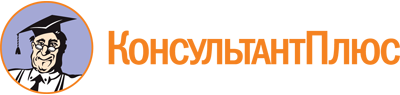 Закон Республики Калмыкия от 04.03.2014 N 37-V-З
(ред. от 11.10.2022)
"Об установлении пониженной ставки налога на прибыль организаций, зачисляемого в бюджет Республики Калмыкия, для отдельных категорий налогоплательщиков"
(принят Постановлением Народного Хурала (Парламента) РК от 28.02.2014 N 89-V)Документ предоставлен КонсультантПлюс

www.consultant.ru

Дата сохранения: 03.06.2023
 4 марта 2014 годаN 37-V-ЗСписок изменяющих документов(в ред. Законов Республики Калмыкияот 25.04.2014 N 44-V-З, от 14.05.2015 N 115-V-З,от 18.11.2016 N 204-V-З, от 10.05.2017 N 231-V-З,от 21.11.2017 N 259-V-З, от 16.12.2019 N 83-VI-З,от 11.10.2022 N 244-VI-З)КонсультантПлюс: примечание.В отношении налогоплательщиков, указанных в данном пункте, орган исполнительной власти Республики Калмыкия, уполномоченный в сфере инвестиционной политики, в течение пятнадцати рабочих дней со дня окончания каждого налогового периода предоставляет в налоговый орган Реестр инвесторов, а также решение о включении в Реестр инвесторов или исключении из него в течение десяти рабочих дней со дня принятия такого решения (часть 2 статьи 2 данного документа), при этом пониженная ставка налога на прибыль организаций применяется с начала налогового периода, в котором организация включена в Реестр инвесторов, и действует в течение периода нахождения налогоплательщика в Реестре инвесторов (часть 1 статьи 3 данного документа).КонсультантПлюс: примечание.В отношении налогоплательщиков, указанных в данном пункте, пониженная ставка налога на прибыль организаций действует в течение пяти налоговых периодов подряд, начиная с того налогового периода, в котором налогоплательщик изъявил желание воспользоваться льготой, предусмотренной настоящим законом (часть 2 статьи 3 данного документа).КонсультантПлюс: примечание.В отношении налогоплательщиков, указанных в данном пункте, пониженная ставка налога на прибыль организаций действует в течение пяти налоговых периодов подряд, начиная с того налогового периода, в котором налогоплательщик изъявил желание воспользоваться льготой, предусмотренной настоящим законом (часть 2 статьи 3 данного документа).КонсультантПлюс: примечание.Пункт 16 статьи 4 фактически утратил силу в связи с принятием Закона Республики Калмыкия от 18.11.2014 N 79-V-З, признавшего Закон Республики Калмыкия 03.07.2006 N 277-III-З утратившим силу.